Театр теней      Театр теней - очень удивительный и зрелищный вид искусства. Он был известен многим народам мира, и в далеком прошлом выполнял важную роль в жизни архаичных обществ. Его традиционные формы уже ушли из быта большинства народов, но на Востоке, в частности в Китае, они еще существуют. Тень - к ней мы привыкли с детства, она сопровождает нас повсюду.  Она знакома нам и в то же время хранит какую-то тайну…      Теневой театр — это отличный способ устроить волшебное представление, занять и успокоить деток, развить воображение ребенка или просто уложить ребенка спать. При этом воображение крохи работает на все 100, ведь в силуэте ребенок будет пытаться угадать бабушку, собачку или мышку. Нежный и родной голос из-за кулис ведёт рассказ о далеких (или не очень) странах, о ребятах и зверятах, о добре, зле и о самом настоящем волшебстве. И всё это можно сделать своими руками из подручных средств  за 15 минут.          Для создания театра теней нам понадобятся картон, деревянные палочки, темная комната, фонарик. И самое главное Ваша и детская фантазия.Фигуры для театра теней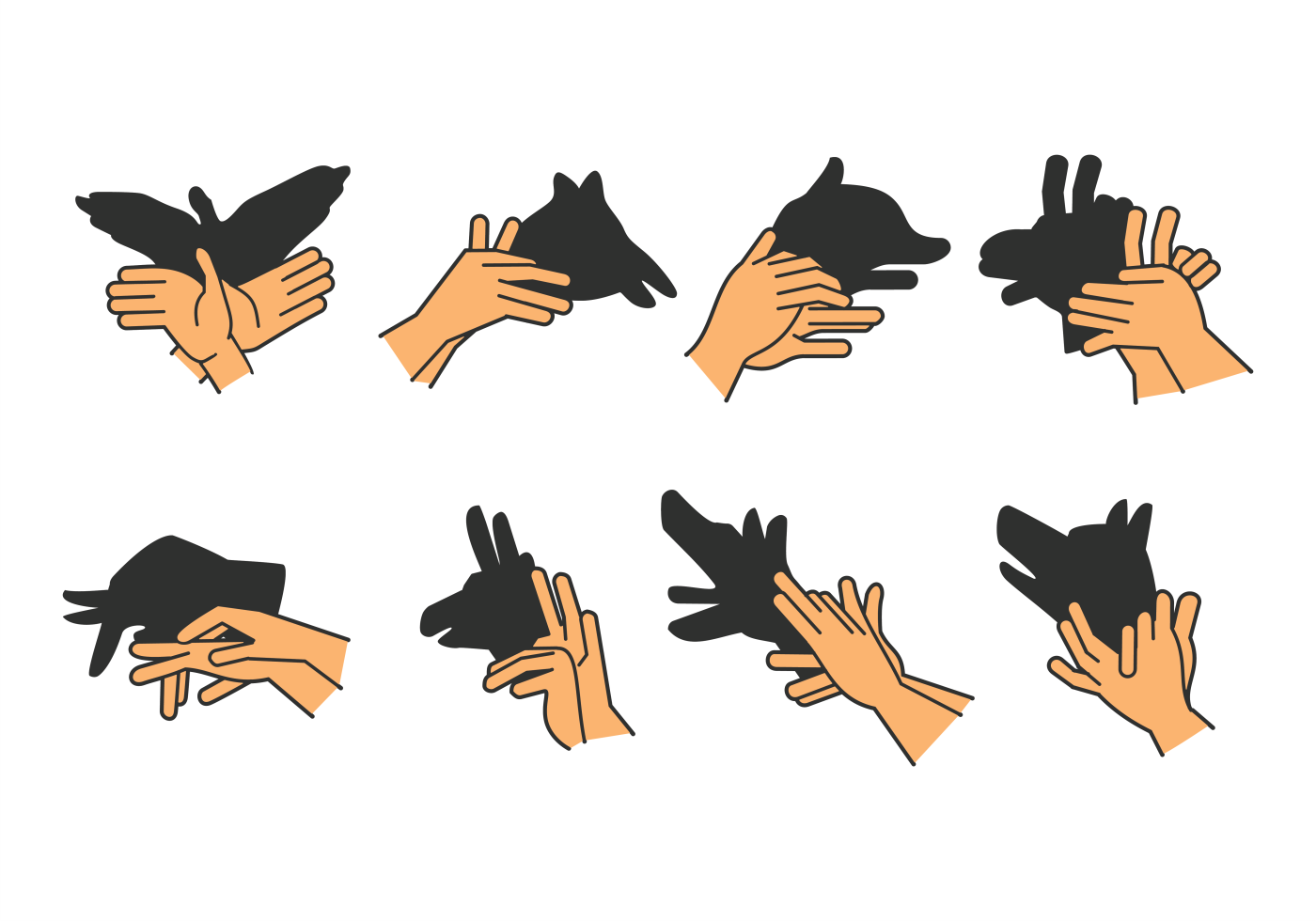 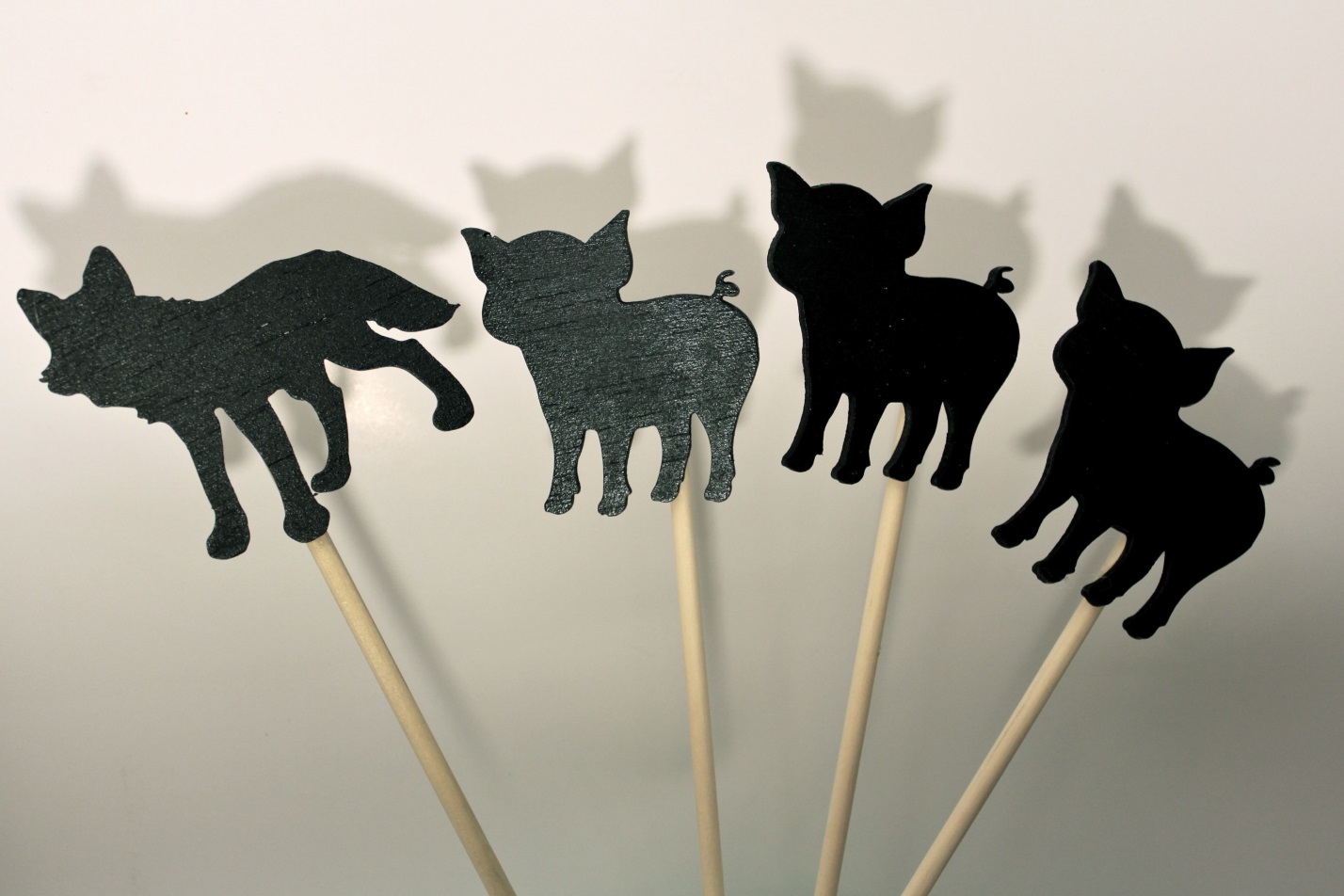 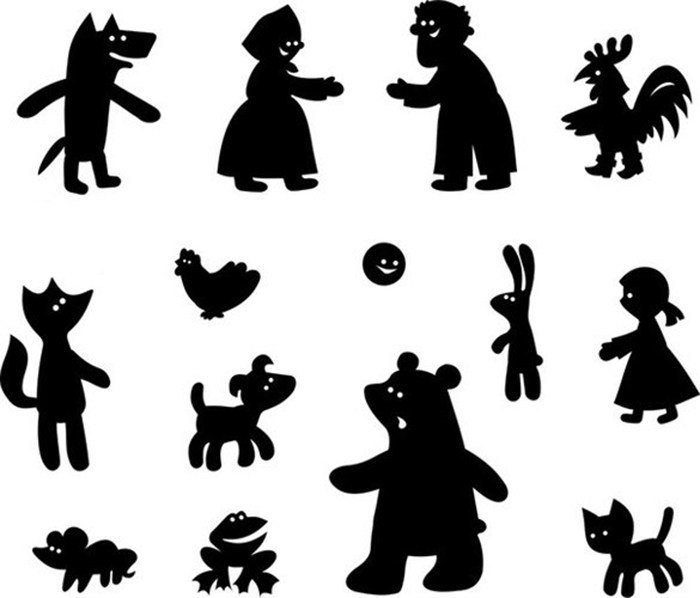 